Проект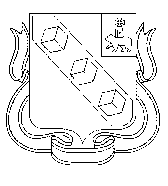 БЕРЕЗНИКОВСКАЯ ГОРОДСКАЯ ДУМА ПЕРМСКОГО КРАЯVI СОЗЫВРЕШЕНИЕ №Дата принятия2019 г.Рассмотрев предложения Администрации города Березники, руководствуясь подпунктом 2 пункта 1 статьи 36 Устава муниципального образования «Город Березники»Березниковская городская Дума Р Е Ш А Е Т:1. Внести в решение Березниковской городской Думы от 14 декабря 2018 года № 506 «О бюджете муниципального образования «Город Березники» на 2019 год и плановый период 2020-2021 годов» (далее - Решение) следующие изменения:1.1. Пункт 1 изложить в следующей редакции:«1.Утвердить основные характеристики бюджета муниципального образования «Город Березники» на 2019 год:1) прогнозируемый общий объем доходов бюджета муниципального образования «Город Березники» в сумме 6 648 716,8 тыс. руб.;2) общий объем расходов бюджета муниципального образования «Город Березники» в сумме 9 340 862,3тыс. руб.;3) дефицит бюджета муниципального образования «Город Березники» в сумме 2 692 145,5 тыс. руб.».1.2. В пункте 8:1.2.1. в абзаце первом цифры «1 870 201,7» заменить цифрами            «1 868 299,0»;1.2.2. в абзаце втором цифры «1 870 201,7» заменить цифрами            «1 868 299,0».1.3. В абзаце первом пункта 11 цифры ««1 155 277,7» заменить цифрами «1 179 198,3».1.4. В пункте12 цифры «5 288,3» заменить цифрами «2 552,0», цифры «19 172,2» заменить цифрами «16 435,9».1.5. Пункт 20 дополнить подпунктом 2.5) следующего содержания:«2.5) в целях финансового обеспечения затрат в связи с оказанием дополнительной помощи при возникновении неотложной необходимости         в проведении капитального ремонта общего имущества в многоквартирных домах;».1.6. В приложение 1 к Решению внести изменения по отдельным строкам согласно приложению 1 к настоящему решению.1.7. В приложение 3 к Решению внести изменения по отдельным строкам согласно приложению 2 к настоящему решению.1.8. В приложение 4 к Решению внести изменения по отдельным строкам согласно приложению 3 к настоящему решению.1.9. В приложение 5 к Решению внести изменения по отдельным строкам согласно приложению 4 к настоящему решению.1.10. В приложение 6 к Решению внести изменения по отдельным строкам согласно приложению 5 к настоящему решению.1.11. Приложения 9, 11 к Решению изложить в редакции согласно приложениям 6, 7 к настоящему решению.2. Опубликовать настоящее решение в официальном печатном издании - газете «Два берега Камы».3. Разместитьнастоящее решение, приложения 1, 2, 3, 4, 5, 6, 7, указанные соответственно в подпунктах 1.6., 1.7., 1.8., 1.9., 1.10., 1.11. пункта 1 настоящего решения, на Официальномпортале правовой информации города Березники в информационно-телекоммуникационной сети «Интернет».4. Настоящее решение вступает в силу со дня, следующего за днем его официального опубликования.О внесении измененийв решение Березниковской городской Думыот 14 декабря 2018года № 506«О бюджете муниципального образования «Город Березники» на 2019 год и плановый период2020-2021 годов»Глава города Березники -глава администрации города БерезникиС.П. ДьяковПредседатель Березниковской городской Думы                         Э.В. Смирнов